LAPORAN KULIAH PRAKTEK/MAGANGPERSEPSI MASYARAKAT TERHADAP KOSTRATANI SEBAGAI SEBUAH INOVASI PEMBANGUNAN PERTANIAN MELALUI BPTP (BALAI PENGKAJIAN TEKNOLOGI PERTANIAN) SUKARAMI, KAB. SOLOK, SUMATERA BARATOLEH :KINTANIA FRISTA QOMARABP : 1610221025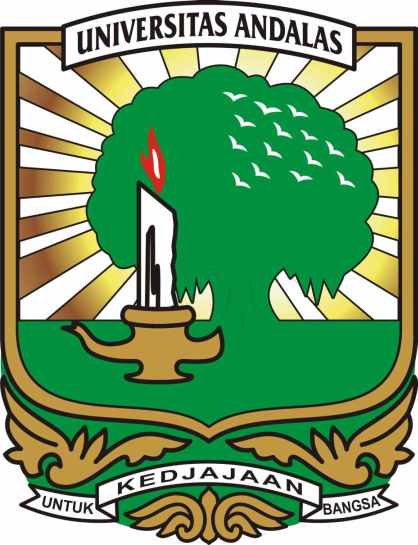 PROGRAM STUDI AGRIBISNISFAKULTAS PERTANIANUNIVERSITAS ANDALASPADANG2020LAPORAN KULIAH PAKTEK/MAGANGPERSEPSI MASYARAKAT TERHADAP KOSTRATANI SEBAGAI SEBUAH INOVASI PEMBANGUNAN PERTANIAN MELALUI BPTP (BALAI PENGKAJIAN TEKNOLOGI PERTANIAN) SUKARAMI, KAB. SOLOK, SUMATERA BARATOLEH :NAMA : KINTANIA FRISTA QOMARA BP : 1610221025DOSEN PEMBIMBING :Yusri Usman, Ir. M.SiNIP. 195806011986032001PROGRAM STUDI AGRIBISNISFAKULTAS PERTANIANUNIVERSITAS ANDALASPADANG2020LEMBAR PENGESAHANPERSEPSI MASYARAKAT TERHADAP KOSTRATANI SEBAGAI SEBUAH INOVASI PEMBANGUNAN PERTANIAN MELALUI BPTP (BALAI PENGKAJIAN TEKNOLOGI PERTANIAN) SUKARAMI, KAB. SOLOK, SUMATERA BARATMenyetujui :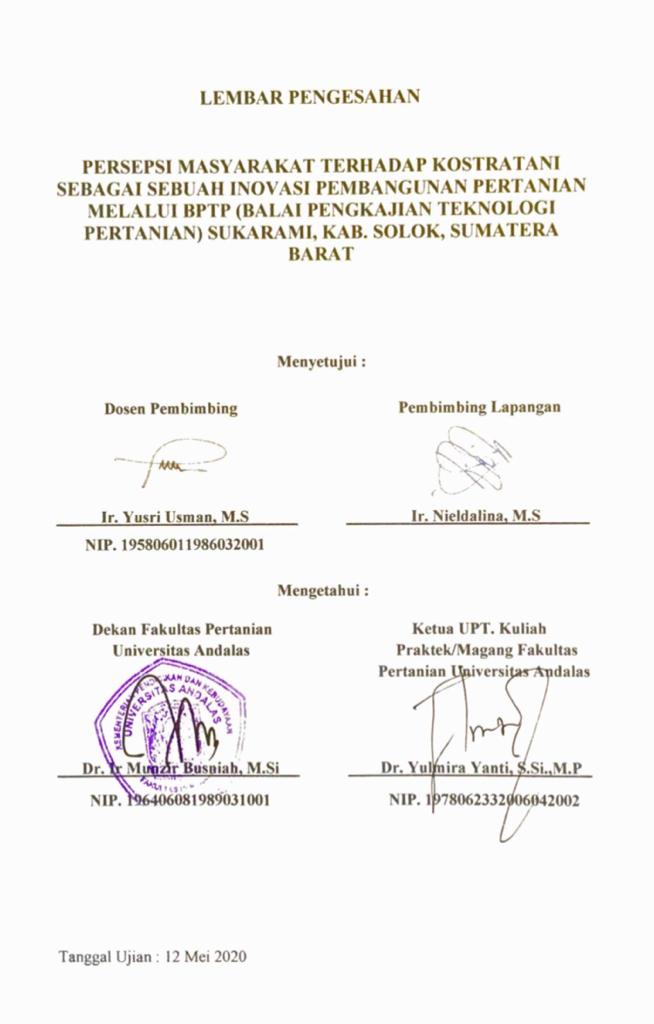 Tanggal Ujian : 12 Mei 2020RINGKASAN		Kegiatan magang dilakukan dimulai pada tanggal 2 Januari 2020 sampai dengan tanggal 7 Februari  2020 di Balai Pengkajian Teknologi Pertanian (BPTP) Sumatera Barat. Balai Pengkajian Teknologi Pertanian (BPTP) Sumatera Barat merupakan Unit Pelaksana Teknis (UPT) di bidang penelitian dan pengembangan pertanian yang berada di bawah dan bertanggung jawab kepada Kepala Badan Penelitian dan Pengembangan Pertanian, dan dalam pelaksanaan tugas sehari-hari dikoordinasikan oleh Kepala Balai Besar Pengkajian dan Pengembangan Teknologi Pertanian (BBP2TP).Untuk kegiatan magang ditempatkan di ruangan kelompok kajian sosial ekonomi dan di taman sains pertanian. Selama proses magang berlangsung, mahasiswa mengerjakan instruksi dan arahan dari pembimbing lapangan, serta membantu pekerjaan karyawan TSP. Kegiatan khusus yang dilakukan mahasiswa yaitu melakukan penelitian mengenai persepsi masyarakat terhadap kostratani. Sedangkan kegiatan umum yang dilakukan mahasiswa adalah mengerjakan proposal serta penelitian mengenai persepsi masyarakat terhadap keberadaan taman sains, dan juga penelitian mengenai budidaya cabe. Selain itu juga membantu dalam kegiatan sertifikasi bawang merah dan juga pengambilan sampel ubi jalar varietas antin 3 dan rajo langik.Pelaksanaan magang di Balai Pengkajian Teknologi Pertanian (BPTP) di bagi berdasarkan jurusan di perguruan tinggi  yang dilaksanakan secara bersama-sama oleh satu tim magang yakni Kintania Frista Qomara Anjelvi Desvami Utari, Nur Aprilia Hasanah, Idri Soeharyani, Virra Putri Silviana. Dengan berakhirnya magang, mahasiswa diwajibkan untuk untuk membuat laporan dan pelaksanaan seminar magang. Laporan yang penulis buat ini berjudul “Persepsi Masyarakat Terhadap Kostratani sebagai sebuah Inovasi Pembangunan Pertanian melalui BPTP (Balai Pengkajian Teknologi Pertanian) Sumatera Barat”. KATA PENGANTARAlhamdulillahirabbil’alamin puji dan syukur penulis ucapkan kepada Allah SWT yang telah melimpahkan rahmat dan karunia-NYA sehingga penulis dapat menyelesaikan laporan magang yang berjudul ”Persepsi Masyarakat Terhadap Kostratani sebagai sebuah Inovasi Pembangunan Pertanian melalui BPTP (Balai Pengkajian Teknologi Pertanian) Sumatera Barat”. Adapun tujuan penulisan laporan magang ini adalah untuk salah satu syarat mendapatkan gelar sarjana dan menyelesaikan studi di Fakultas Pertanian Universitas Andalas.Penulis mengucapkan terima kasih kepada Bapak Yusri Usman, Ir. M.S selaku dosen Pembimbing magang yang telah memberikan petunjuk, saran, dan pengarahan selama proses penyusunan laporan ini. Penulis juga mengucapkan terima kasih kepada semua pihak BPTP Sumatera Barat dan teman-teman satu tim magang yang telah saling membantu dalam penyelesaian laporan ini.Penulis menyadari bahwa laporan magang ini masih jauh dari kesempurnaan. Oleh karena itu, kritik dan saran dari semua pihak sangat penulis harapkan untuk perbaikan yang akan datang. Mudah-mudahan laporan ini dapat bermanfaat bagi pembaca umumnya dan penulis khusunya.Sukarami, 7 Februari 2020KFQDAFTAR ISIDAFTAR GAMBAR									       Halaman Gambar 1. Struktur Organisai BPTP Sumatera Barat	11DAFTAR TABEL									       Halaman Tabel  1. Kronologis dan Penggantian Kepala BPTP Sumatera Barat	9Tabel  2. Jadwal Rencana Kegiatan	15Tabel  3. Kategori tingkat persepsi masyarakat berdasarkan interval	18Tabel  4. Kategori tingkat persepsi berdasarkan interval	19DAFTAR LAMPIRAN									      Halaman Lampiran 1. Responden Masyarakat Biasa	24Lampiran 2. Responden Petani	26Lampiran 3. Responden Pegawai 	27BAB I PENDAHULUAN1.1 Latar Belakang	Pada suatu kegiatan usaha contohnya pada sebuah perusahaan sangat membutuhkan sumber daya manusia yang mampu memanfaatkan peluang serta teknologi sebagai alat untuk menopang kualitas maupun produktifitas dari suatu usaha tersebut. Oleh karena itu kita menyadari sumber daya manusia merupakan modal utama dalam kegiatan tersebut. Maka dari itu kualitas tenaga kerja harus dikembangkan dengan baik, salah satunya adalah dengan cara memberikan kesempatan pada mahasiswa untuk lebih mengenal dunia kerja dengan mengikuti kegiatan praktek kerja lapangan atau magang.  	Maksud dari pelaksanaan magang ini adalah agar mahasiswa mendapatkan pengalaman kerja di lapangan pada kondisi yang sesungguhnya terjadi di masyarakat, dengan demikian diharapkan dapat menambah wawasan mahasiswa mengenai hal yang berhubungan dengan sosial ekonomi pertanian, mulai dari hulu hingga hilir. Dalam kegiatan magang ini mahasiswa tidak hanya melihat atau mengamati saja tetapi juga diarahkan untuk mengikuti kegiatan yang dilakukan oleh peneliti khususnya pada kelompok kajian sosial ekonomi. Selama melaksanakan kegiatan magang di lapangan mahasiswa dibimbing oleh seorang pembimbing lapangan yang berperan untuk memberikan petunjuk dan arahan mengenai apa dan bagaimana melaksanakan ppekerjaan-pekerjaan yang berkaitan dengan sosial ekonomi pertanian.	Kegiatan Kerja Praktek merupakan suatu implementasi teori yang didapatkan dibangku perkuliahan serta memberikan gambaran nyata kepada mahasiswa tentang prospek kerja kedepannya. Kerja praktek merupakan salah satu mata kuliah wajib untuk mahasiswa agar bisa belajar langsung di lapangan sesuai bidangnya. Termasuk mahasiswa Agribisnis Universitas Andalas wajib mengikuti mata kuliah ini. Keilmuan Agribisnis mencakup keseluruhan proses pertanian yaitu proses produksi dari hulu sampai hilir. Untuk menambah pengalaman mahasiswa dan pengetahuannya tentang keillmuan tersebut, maka dilakukanlah kegiatan kerja praktek di Balai Pengkajian Teknologi Pertanian (BPTP) merupakan Unit Pelaksana Teknis (UPT) di bidang penelitian dan pengembangan pertanian yang berada di bawah dan bertanggung jawab kepada Kepala Badan Penelitian dan Pengembangan Pertanian, dan dalam pelaksanaan tugas sehari-hari dikoordinasikan oleh Kepala Balai Besar  Pengkajian dan Pengembangan Teknologi Pertanian (BBP2TP).Diharapkan dari kerja praktek ini mahasiswa dapat memahami tentang pertanian. Penulis telah mendapatkan kesempatan melaksanakan praktek di BPTP ini selama 40 hari, khususnya dalam Kelompok Kajian Sosial Ekonomi yang merupakan bagian dari BPTP. Materi yang  diperoleh dari kegiatan Magang ini meliputi pengalaman mengenai kostratani, penelitian mengenai persepsi masyarakat terhadap taman sains pertanian, dan budidaya bawang merah, selain itu juga pengalaman pengambilan sampel ubi jalar empat bulan tanam yang berbeda.1.2 Tujuan Secara umum tujuan Magang adalah:Memenuhi persyaratan mata kuliah Magang pada Program Studi S1 Agribisnis, Jurusan Sosial Ekonomi Pertanian, FakultasPertanian Universitas Andalas, PadangMengenalkan situasi dan kondisi di lingkungan kerja institusi yang berkaitan dengan Program Studi S1 AgribisnisMembentuk pola pikir mahasiswa dalam melihat sesuatu masalah dan memberikan solusinyaMembina kemampuan dan keterampilan mahasiswa dalam aspek perencanaan, pembahasan, kesimpulan dan saran serta kemampuan untuk menyampaikan gagasan dalam bentuk tulisanMengasah softskill mahasiswa dalam hal menumbuhkan rasa tanggungjawab, disiplin, bekerjasama dalam tim, berkomunikasi, dan membangun jaringan kerja (network).Mewujudkan sosok praktisi yang terampil, kreatif, inovatif, jujur dan bertanggung jawab.Mampu menyerap dan berasosiasi dengan dunia kerja secara utuh,sekaligus dapat mengetahui dan memahami sistem kerja di duniaperusahaan.Secara khusus tujuan Magang adalah:Mengetahui berbagai kegiatan kerja yang dilakukan oleh Balai Pengkajian Teknologi Pertanian (BPTP) yang sejalan dengan Program Studi Agribisnis mulai dari hulu sampai hilir.Mempelajari situasi lapangan kerja secara langsung serta memperdalam materi perkuliahan yang diperoleh di bangku kuliah, dan menambah wawasan serta pengetahuan di Balai Pengkajian Teknologi Pertanian (BPTP).Dapat menerapkan ilmu dan keterampilan dalam bidang Agribisnis yang diperoleh di bangku kuliah pada Balai Pengkajian Teknologi Pertanian (BPTP).Meningkatkan, memperluas, dan memantapkan kecakapan mahasiswa sebagai bekal untuk memasuki dunia kerja yang sesuai dengan Program Studi Agribisnis di Universitas AndalasMenumbuhkan, mengembangkan, dan memantapkan sikap profesional yang sangat diperlukan oleh seorang mahasiswa untuk memasuki dunia kerjaMenjadikan lulusan Agribisnis yang professional1.3 Ruang LingkupRuang lingkup magang disesuaikan dengan ilmu pengetahuan yang telah diterima oleh penulis selama berkuliah di Program Studi Agribisnis Fakultas Pertanian Universitas Andalas yaitu mengenai penilaian masyarakat terhadap kostratani, dan praktek pembuatan pembuatan proposal penelitian Sosial Ekonomi yang benar.  BAB II TINJAUAN PUSTAKA2.1 Pembangunan PertanianPembangunan adalah perubahan dan pertumbuhan khususnya perubahan sosial ataua struktur sosial dan pertumbuhan ekonomi.Dengan demikian pembangunan adalah usaha sadar guna mengadakn perubahan sosial atau struktur sosial dan pertumbuhan ekonomi yang dilakukan secara berkelanjutan untuk mencapai kesejahteraan yang lebih baik. Adapun sasaran pembangunan dalam upaya meraih kehidupan yang lebih baik adalah : (a) meningkatkan ketersediaan dan memperluas distribusi barang barang kebutuhan pokok, (b) meingkatkan kualitas atayu taraf hidup tidak hanya yang bersifat material tetapi juga menumbuhkan rasa percaya diri sebagai individu maupun bangsa dan (c) memperluas pilihan ppilihan ekonomi dan sosial dengan membebaskan diri dari perbudakan, ketergantungan, kebodohan dan kesengsaraan.Peranan sektor pertanian dalam pembangunan pertanian sangat penting karena sebagian besar anggota masyarakat di indonesia mengantungkan hidupnya pada sektor tersebut. Pembangunan pertanian merupakan suatau proses yang ditunjukan untuk selalu meningkatkan produksi pertanian yang sekaligus mempertinggi pendapatan dan produktivitas usaha tiap petani dengan menambah modal, skill, dan campur tanggan manusia. Tujuan pembangunan pertanian antara lain adalah meningkatkan pendapatan dan meningktakan taraf hidup petani, membuka lapangan kerja dan meningkatkan ketahan pangan. Misi pembangunan pertanian antara lain melaksanakan poembangunan pertanian dengan pendekatan agribisnis, memanfaatkan sumberdaya pertanian secara optimal dan meningkatkan aktivitas perdesaan. Peranan pembangunan pertanian dalam pembangunan ekonomi antar lain menyediakan bahan pangan dan bahan baku industri, menyediakan tenaga potensial sektor non pertanian, mengasilkan tambahan modal dan sebagai syarat pokok pembangunan pertanian.2.2 Kostra TaniKementrian Pertanian meluncurkan gerakan Komando Strategis Pembangunan Pertanian (Kostratani) untuk mendorong keberhasilan pembangunan pertanian. Kostratani merupakan program utama Kementerian Pertanian untuk membuat data dan pusat pembangunan pertanian. Sejalan dengan target utama Kementrian Pertanian 2010-2014 meliputi : (1) Pencapaian swasembada dan swasembada berkelanjutan, (2) Peningkatan diversifikasi pangan, (3) peningkatan nilai tambah, daya saing, dan ekspor, (4) Peningkatan kesejahteraan petani. Walaupun perannya sangat strategis sektor pertanian masih menghadapi banyak permasalahan, diantaranya yaitu tidak ada koordinasi yang baik antar petani dengan seluruh pihak yang terkait dalam memajukan pembangunan pertanian. Sehingga kegiatan usahatani yang dijalankan selama ini cenderung tidak memberikan kontribusi pendapatan yang maksimal. Salah satu upaya yang digencarkan oleh pemerintah dalam meningkatkan produksi dan pendapatan petani dalam kegiatan pertanian, antara lain dengan menciptakan suatu program yaitu Kostratani.2.2.1 Pengertian KostrataniKostratani merupakan gerakan pembaharuan pertanian dimulai dari Balai Penyuluhan Pertanian (BPP) di tingkat kecamatan untuk mengoptimalkan tugas, fungsi. dan perannya dalam mewujudkan keberhasilan pembangunan pertanian. Kegiatan kostratani akan menjadikan BPP sebagai pusat pembangunan pertanian yang melibatkan seluruh pelaku pertanian yang ada di kecamatan. Adanya Kostratani membuat simpul koordinasi menjadi lebih baik dalam pembangunan pertanian di daerah. 2.2.2 Peran Kostratani Peran kostratani antara lain : (1) Pusat data dan Informasi, (2) Pusat gerakan pembangunan pertanian, (3) Pusat pembelajaran, (4) Pusat konsultasi Agribisnis, (5) Pusat pengembangan jejaring kemitraan.2.2.3 Tujuan KostrataniTujuan jangka panjang program kostratani yaitu untuk mengoptimalkan tugas, peran, dan fungsi dari BPP sebagai pusat kegiatan pembangunan pertanian tingkat kecamatan dalam mewujudkan kedaulatan pangan nasional. Sedangkan tujuan jangka pendek program kostratani yaitu untuk meningkatkan penguatan sarana dan prasarana, kelembagaaan, kapasitas SDM, dan penyelenggaraan pembangunan pertanian ditingkat kecamatan. Tujuan kostratani meliputi upaya dalam menghidupkan kembali dan memperkuat kapasitas petugas Balai Penyuluhan Pertanian agar dapat membentuk kerjasama yang bersinergi dan mendapatkan dukungan dari berbagai pihak khususnya stakeholder pelaksana pertanian antara lain BPTP, BPPSDMP, Para Penyuluh Lapangan (PPL), KUD (koperasi), Koramil, Bhabinsa dan pihak lainnya yang tergabung dalam mewujudkan kegiatan upaya pembangunan pertanian.   2.2.4 Strategi KostrataniStrategi program kostratani antara lain sebagai berikut :Meningkatkan peran pimpinan daerah (Kepala Desa, Camat, Bupati, dan Gubernur) untuk menggerakan penyuluh pertanian, petugas lapang lainnya, petani, dan pengusaha dalam pembangunan pertanian.Meningkatkan sinergitas pelaku dan program pertanian.Meningkatkan jejaring kerja Kostratani dengan instansi pemerintah lainnya, dan swasta didaerah. Meningkatkan peran pemimpin non formal kemasyarakatan (KTNA, Kelembagaan petani, tokoh masyarakat, tokoh agama, asosiasi, organisasi, profesi, dll) dalam pembangunan pertanian. 2.3 Kerjasama antar Stakeholder	Kerjasama adalah merupakan suatu kegiatan dalam berkelompok untuk mengerjakan atau menyelesaikan suatu tugas secara bersama-sama. dalam kerjasama ini biasanya terjadi interaksi antar anggota kelompok dan mempunyai tujuan yang sama untuk dapat dicapai bersama-sama (Clistrap dalam Roestiyah, 2008). Sedangkan Menurut Pamudji (1985:12). Kerjasama pada hakekatnya mengindikasikan adanya dua pihak atau lebih yang berinteraksi secara dinamis untuk mencapai suatu tujuan bersama. Dalam pengertian itu terkandung tiga unsur pokok yang melekat pada suatu kerangka kerjasama, yaitu unsur dua pihak atau lebih, unsur interaksi dan unsur tujuan bersama. Jika satu unsur tersebut tidak termuat dalam satu obyek yang dikaji, dapat dianggap bahwa pada obyek itu tidak terdapat kerjasama. Unsur lebih dari satu pihak (multipihak), selalu menggambarkan suatu himpunan yang satu sama lain saling mempengaruhi sehingga interaksi untuk mewujudkan tujuan bersama penting dilakukan. Apabila hubungan atau interaksi itu tidak ditujukan pada terpenuhinya kepentingan masing-masing pihak, maka hubungan yang dimaksud bukanlah suatu kerjasama. Suatu interaksi meskipun bersifat dinamis,  tidak selalu berarti kerjasama. Suatu interaksi yang ditujukan untuk memenuhi kepentingan pihak-pihak lain yang terlibat dalam proses interaksi, juga bukan suatu kerjasama. Kerjasama senantiasa menempatkan pihak-pihak yang berinteraksi pada posisi yang seimbang, serasi dan selaras.2.4 PersepsiPengertian Persepsi Menurut Solomon yang dikutip oleh Ristiyanti Prasetijo (2005) mendefinisikan persepsi sebagai proses dimana sensasi yang diterima oleh seseorang dipilah dan dipilih, kemudian diatur dan diinterpretasikan. Persepsi adalah suatu proses yang didahului oleh penginderaan. Penginderaaan adalah suatu proses diterimanya stimulus oleh individu melalui alat penerimaan yaitu alat indera. Stimulus yang mengenai individu kemudian diorganisasikan, diinterpretasikan, sehingga individu menyadari tentang apa yang diinderakannya tersebut. Dengan persepsi individu dapat menyadari, dapat mengerti tentang keadaan lingkungan yang ada disekitar dan juga tentang keadaan diri individu yang bersangkutan (Davidoff, 1981 dalam Walgito, 1978).2.4.2 Proses Terjadinya persepsiProses terjadinya persepsi dimulai dari adanya objek yang menimbulkan stimulus, dan stimulus mengenai alat indera. Stimulus yang diterima alat indera diteruskan oleh saraf sensoris ke otak. Kemudian terjadilah proses di otak sebagai pusat kesadaran sehingga individumenyadari apa yang dilihat, atau apa yang didengar, atau apa yang dirasa. Respon sebagai akibat dari persepsi dapat diambil oleh individu dalam berbagai macam bentuk (Walgito, 1978).BAB III PELAKSANAAN KEGIATAN3.1 Organisasi instansi / perusahaan 3.1.1 Sejarah BPTP Sumatera BaratBalai Pengkajian Teknologi Pertanian (BPTP) Sumatera Barat merupakan Unit Pelaksana Teknis (UPT) di bidang penelitian dan pengembangan pertanian yang berada di bawah dan bertanggung jawab kepada Kepala Badan Penelitian dan Pengembangan Pertanian, dan dalam pelaksanaan tugas sehari-hari dikoordinasikan oleh Kepala Balai Besar Pengkajian dan Pengembangan Teknologi Pertanian (BBP2TP), ditetapkan sesuai dengan Peraturan Menteri Pertanian Nomor: 16/Permentan/OT.140/2006 tanggal 1 Maret 2006 dengan wilayah kerja Propinsi Sumatera Barat.BPTP Sumatera Barat telah mengalami beberapa kali perubahan sebelumnya bernama Balai Pengkajian Teknologi Pertanian (BPTP) Sukarami dibentuk berdasarkan Surat Keputusan Mentri Pertanian No. 798/KPTS/OT.210/12/94 tanggal 4 november 1994 yang merupakan penggabungan Balai Penelitian Tanaman Pangan (Balittan) Sukarami dengan Balai Informasi Pertanian (BIP) Sumbar, BIP Bengkulu, Sub Balai Penelitian Rempah dan Obat-obatan (Balitro) Laing dan Laboratorium Bukittinggi dengan wilayah kerja mencakup Propinsi Sumatera Barat (Sumbar) dan Propinsi Bengkulu. Sehubungan dengan tuntutan percepatan pembangunan pertanian maka pada tahun 2001 Badan Litbang Pertanian melakukan lagi reorganisasi dengan membentuk BPTP disetiap Propinsi. Dengan Surat Keputusan Menteri Pertanian No.350/Kpts/OT.210/6/ 2001 tanggal 14 Juni 2001, BPTP Sukarami menjadi BPTP Sumatera Barat dengan wilayah kerja hanya untuk Propinsi Sumbar. Keputusan ini, BPTP Sumbar memiliki satu Laboratorium Diseminasi di Padang serta 3 kebun percobaan yaitu; Bandar Buat di Padang, Sitiung di Kabupaten Darmasraya, dan Rambatan di Kabupaten Tanah Datar serta 1 Laboratorium tanah di Kota Bukittinggi. Kronologis dan Penggantian Kepala BPTP Sumatera Barat dapat dilihat pada Tabel 1.Tabel 1. Kronologis dan Penggantian Kepala BPTP Sumatera BaratSumber : BPTP Sumatera Barat (2017)Visi, Misi dan Strategi UtamaVisiMenjadikan BPTP Sumatera Barat sebagai lembaga kajian dan diseminasi inovasi teknologi pertanian tepat guna yang berstandar nasional dalam menjembatani para pelaku agribisnis dan pemerintah daerah dengan Lembaga-lembaga penelitian guna terwujudnya sistem pertanian industrial daerah.Misi Berkaitan dengan visi diatas, maka misi BPTP Sumatera Barat sebagai berikut :Mengidentifikasi, memformulasikan dan mendiseminasikan inovasi pertanian spesifik daerah berdasarkan kebutuhan pengguna.Melaksanakan pengkajian dan pengembangan teknologi pertanian spesifik lokasi sesuai dengan kebutuhan pengguna.Mengembangkan jejaring kerjasama pengkajian dan pendayagunaan hasil pengkajian serta pengembangan inovasi teknologi pertanian dengan Lembaga-lembaga penelitian dan pemerintah daerah.Strategi UtamaBeranjak dari visi dan misi yang telah ditetapkan maka disusunlah strategi utama BPTP Sumatera Barat yaitu :Meningkatkan kapasitas dan kreatifitas semua sumberdaya peneliti dan komponennya serta semua fasilitas penelitian BPTP Sumatera Barat dalam menghasilkan dan mengembangkan inovasi pertanian spesifik lokasi.Membangun dan menjembatani kerjasama strategis dengan lembaga penelitian lainnya serta melakukan koordinasi Bersama pemerintah daerah dalam mewujudkan program pembangunan pertanian.3.1.3 Stuktur OrganisasiBalai Pengkajian Teknologi Pertanian (BPTP)  Sumatera Barat merupakan Unit Pelaksana  Teknis (UPT) Badan Litbang Pertanian di daerah yang dalam pelaksanaan tugas pokok dan fungsinya dikoordinasikan Balai Besar Pengkajian dan Pengembangan Teknologi Pertanian (BBP2TP) Bogor. BPTP Sumatera Barat dalam pelaksanaan tugasnya, diatur berdasarkan Peraturan Menteri Pertanian RI Nomor 16/Permentan/OT.140/3/2006 tertanggal 1 Maret 2006. Kepala BPTP Sumatera Barat sebagai pejabat struktural  eselon III A membawahi 2 jabatan struktural  eselon IV A, yaitu: Kepala Sub. Bagian Tata Usaha dan Kepala Seksi Kerjasama dan Pelayanan Pengkajian (SKPP). Kebun Percobaan, laboratorium, dan Labor Diseminasi berada dibawah koordinasi SKPP.BPTP Sumatera Barat dalam mendukung aktifitas pengkajian didukung  3 Kelompok Pengkaji, (Kelji) yaitu kelompok pengkaji sumberdaya dan mekanisasi pertanian, kelompok pengkaji budidaya dan pascapanen, dan kelompok pengkaji sosial ekonomi inovasi pertanian. Mengingat luasnya cakupan tugas dan fungsi BPTP Sumbar serta memudah sinkronisasi perencanaan dan operasionalisasi kegiatan pengkajian dan proses diseminasi teknologi maka dibentuklah Koordinator Program dan Evaluasi (KPE). Dalam pelaksanaan tugasnya, semua unit kerja yang berada dalam lingkup BPTP Sumbar saling berkoordinasi untuk meningkatkan kinerjanya. Sampai saat ini, BPTP Sumbar telah merekomendasikan 48 paket teknologi pertanian yang mencakup varietas unggul baru, teknologi budidaya pertanian, teknologi pengolahan hasil pertanian, dan rekomendasi kebijakan peranian  secara spesifik lokasi dan  berwawasan agribisnis.Pendampingan BPTP Sumbar yang dilakukan dalam pelaksanaan Sekolah Lapang Pengelolaan Tanaman Terpadu (SLPTT) padi sawah melalui display VUB (varietas unggul baru) padi sawah telah membantu 10 buah kabupaten/kota mendapat penghargaan Presiden RI tahun 2012 sebagai daerah yang  mampu meningkatkan  produksi padi diatas 5%. Disamping itu, Menteri Pertanian RI memberikan penghargaan kepada kota Padang sebagai pelaksana Model Kawasan Rumah Pangan Lestari terbaik tahun 2012. BPTP Sumbar saat ini juga melakukan pelaksanaan Model Pengembangan Pertanian Melalui Inovasi di Kabupaten Padang Pariaman dan Kabupaten Pasaman Barat guna mendukung Program Gerakan Pensejahteraan Petani yang dicanangkan Pemeritah Propinsi Sumatera Barat yang pelaksanaannya selama 5 tahun dimulai pada tahun 2011.Struktur organisasi BPTP Sumatera Barat dapat dilihat pada Gambar 1. Struktur organisasi BPTP Sumatera Barat ini berdasarkan Surat Keputusan (SK) kepala balai BPTP Sumatera Barat dengan No B-001/OT.140/H.12.3/01/2018 pada tanggal 2 Januari 2018.Gambar 1. Struktur Organisai BPTP Sumatera BaratKedudukan, Tugas dan FungsiKependudukan Kedudukan BPTP Sumatera Barat sebagai berikut :Balai Pengkajian Teknologi Pertanian (BPTP) Sumatera Barat adalah unit pelaksana teknis di bidang pengkajian dan pengembangan teknologi pertanian yang berada di bawah dan bertanggungjawab kepada Kepala Badan Penelitian Dan Pengembangan Pertanian, dan dalam pelaksanaan tugas sehari-hari dikoordinasikan oleh Kepala Balai Besar Pengkajian dan Pengembangan Teknologi Pertanian, Kementrian Pertanian.Balai Pengkajian Teknologi Pertanian Sumatera Barat dipimpin oleh seorang Kepala.TugasBalai Pengkajian Teknologi Pertanian Sumatera Barat mempunyai tugas melaksanakan kegiatan pengkajian, perakitan, dan pengembangan teknologi pertanian tepat guna spesifik lokasi.FungsiBalai Pengkajian Teknologi Pertanian Sumatera Barat menyelenggarakan fungsi sebagai berikut :Pelaksanaan menyusun program, rencana kerja, anggaran, evaluasi, dan laporan pengkajian, perakitan, dan pengembangan teknologi pertanian tepat guna spesifik lokasi.Pelaksanaan inventarisasi dan identifikasi kebutuhan teknologi pertanian tepat guna spesifik lokasi.Pelaksanaan penelitian, pengkajian, dan perakitan teknologi pertanian spesifikasi lokasi.Pelaksanaan pengembangan teknologi tepat guna spesifikasi lokasi.Perakitan materi penyuluhan dan diseminasi hasil pengkajian teknologi pertanian tepat guna spesifikasi lokasi.Pelaksanaan bimbingan teknis materi penyuluhan dan diseminasi hasil pengkajian teknologi pertanian spesifikasi lokasi.Penyiapan kerjasama informasi, dokumentasi, serta penyebarluasan dan pendayagunaan hasil pengkajian, perakitan dan pengembangan teknologi pertanian tepat guna spesifikasi lokasi. 3.2 Peralatan Peralatan yang dibutuhkan selama pelaksanaan kegiatan magang adalah :Alat tulis (buku, pena, kertas)LaptopBuku bacaan yang berhubungan dnegan kegiatan magang Cangkul, karung, timbangan, pisau, meteran (ketika ke taman sains pertanian)3.3 Pelaksanaan Pekerjaan 	Magang mulai dilaksanakan pada hari Kamis 02 Januari 2020 dan berakhir pada hari jumat 7 Januari 2020. Kegiatan magang dimulai setiap pukul 07:30 – 16:00 WIB pada hari senin sampai kamis, sedangkan pada hari jumat dimulai pukul 07:30 – 16:30 WIB sesuai dengan jadwal kerja yang ditetapkan oleh instansi. Setiap senin pagi mahasiswa magang wajib mengikuti apel sedangkan selasa pagi diwajibkan untuk mengikuti senam. Kegiatan yang dilakukan selama magang yaitu membuat proposal mengenai kostratani, persepsi masyarakat mengenai taman sains pertanian dan juga mengenai budidaya cabe kemudian dilanjutkan dengan penelitian lapangan mengenai persepsi masyarakat terhadap kostratani, persepsi masyarakat terhadap taman sains pertanian dan juga kepada petani cabe berdasarkan lokasi penelitian yang sudah ditetapkan. Selain kegiatan tersebut, mahasiswa magang juga membantu dalam kegiatan sertifikasi bawang merah dan pengambilan sampel ubi jalar varietas antin 1 dan rajo langik. 3.4 Pengawasan3.4.1 Supervisi 	Pada pelaksanaan magang ini kami diawasi oleh pembimbing lapangan yang berasal dari pihak BPTP Sumatera Barat yaitu Ir. Nieldalina, M.S. Selain itu pihak kampus juga melakukan pengawasan yang diwakili kepada dosen pembimbing yaitu Ir, Yusri Usman, M.S. 3.4.2 Cara – Cara Pengukuran Hasil Pekerjaan 	Pengukuran hasil pekerjaan merupakan cara yang dilakukan untuk melihat apakah pekerjaan yang dilakukan oleh seseorang sudah dilaksanakan secara benar atau tidak. Cara pengukuran hasil kerja ini dilakukan dengan pembuatan laporan magang. 3.4.3 Cara Melakukan Evaluasi Mutu 	Evaluasi mutu dilakukan untuk mengetahui apakah magang yang sudah dilaksanakan oleh mahasiswa telah sesuai dengan tujuan yang telah ditetapkan oleh pembimbing magang diawal pertemuan. Salah satu kegiatan untuk melakukan evaluasi mutu ini dengan melihat kinerja yang dilakukan oleh mahasiswa apakah sesuai dengan arahan yang telah diajukan oleh pembimbing lapangan. 3.4.4 Pembuatan Foto – foto Selama Periode Kegiatan Magang 	Kegiatan ini dilakukan dengan mendokumentasikan atau memoto kegiatan yang dilakukan sebagai bukti bahwa mahasiswa telah melaksanakan kegiatan magang. 3.5 Manajemen Kegiatan3.5.1 Manajemen Perencanaan	Perencanaan dilakukan melalui konsultasi dengan pembimbing magang pada saat awal pertemuan. Pembimbing pertama kali mulai mengenalkan dan megarahkan mengenai kostratani dan dilanjutkan mengenai taman sains pertanian dan budidaya cabe. 3.5.2 Manajemen Pelaksanaan 	 Pelaksanaan magang mengacu pada proposal yang ada namun disesuaikan dengan keadaan atau kondisi yang terjadi dilapangan. 3.5.3 Manajemen Pengawasan	Pengawasan dilakukan oleh pembimbing magang dilapangan dan dosen pembiming magang. 3.5.4 Manajemen dari organisasi pemilik kegiatan di tempat magang- Mahasiswa magang sebagai pelaksana magang - Balai Pengkajian Teknologi Pertanian (BPTP) sebagai lokasi magang- Dosen pembimbing sebagai pengawas dari kegiatan magang- Jurusan Sosial Ekonomi dan Fakultas Pertanian sebagai fasilitator kegiatan magang JADWAL RENCANA KEGIATANTabel  2. Jadwal Rencana Kegiatan BAB IV TUGAS KHUSUSSetelah melakukan kerja praktek atau magang di Balai Pengkajian Teknologi Pertanian (BPTP) Sumatera Barat, khususnya keikutsertaan dalam melaksanakan kegiatan di kelompok kajian sosial ekonomi, mahasiswa mndapatkan ilmu dan pengetahuan yang dituangkan pada pembahasan kali ini. Beberapa kegiatan magang antara lain meliputi pengalaman mengenai cara budidaya cabai merah yang dilakukan oleh masyarakat sekitar Taman Sains Pertanian, praktek penulisan proposal penelitian kelompok kajian sosial ekonomi (terkait persepsi masyarakat terhadap kostratani sebagai sebuah inovasi pembangunan pertanian, persepsi masyarakat terhadap Taman Sains Pertanian), pembuatan kusioner untuk penyuluh terkait usahatani (komoditi cabai merah, bawang merah, padi, jagung dan sapi), sertifikasi bawang merah dan kegiatan pengambilan sampel ubi jalar di taman sains pertanian. 4.1 Cara budidaya cabai merah yang dilakukan oleh masyarakat disekitar kawasan Taman Sains Pertanian 	Kegiatan yang dilakukan meliputi proses pembuatan kusioner sesuai dengan instruksi dari pembimbing lapangan. Setelah itu dilaksanakan penelitian ke lapangan dalam rangka mewawancarai masyarakat sekitar Taman Sains Pertanian terkait cara budidaya cabai merah yang telah dilakukan. Wawancara yang dilakukan terkait dengan serangkaian pertanyaan penyediaan benih/bibit, pengolahan tanah, penyiapan bedengan, jarak tanam, penanaman, pemupukan, penyiangan, pengendalian OPT, dan pemanenan. Dari hasil data yang diperoleh dilapangan, kemudian mahasiswa ditugaskan untuk merekap data dan membuat suatu kesimpulan yang dituangkan dalam laporan terkait perilaku masyarakat disekitar Taman Sains Pertanian dalam melakukan budidaya cabai merah.4.2 Praktek penulisan proposal penelitian kajian sosial ekonomiKegiatan yang dilakukan meliputi pembuatan proposal penelitian sesuai dengan instruksi dari pembimbing lapangan, dalam hal ini mahasiswa dilibatkan dalam pembuatan dua judul proposal penelitian antara lain :Persepsi Masyarakat Sekitar terhadap Keberadaan Taman Sains Pertanian BPTP Sumatera BaratPersepsi Masyarakat terhadap Kostratani sebagai sebuah Inovasi Pembangunan Pertanian melalui BPTP Sumatera BaratPada pelaksanaan kegiatan ini mahasiswa diberi bimbingan langsung oleh pembimbing lapangan terkait penulisan proposal yang benar. Setelah proposal tersebut selesai dilanjutkan dengan membuat kusioner terkait masing-masing judul yang telah ditetapkan. Kemudian dilakukan penelitian ke lapangan untuk melakukan survey wawancara langsung ke masyarakat.  Setelah penelitian selesai, selanjutnya dilakukan pengolahan data sehingga nantinya didapatkan sebuah kesimpulan. Hasil tersebut akan mnjadi referensi bagi pihak BPTP untuk strategi pengembangan yang lebih baik kedepannya. 4.3 Pembuatan kusioner untuk penyuluh terkait usahatani (komoditi cabai merah, bawang merah, padi, jagung, dan sapi)Mahasiswa magang juga dilibatkan dalam kegiatan pembuatan kusioner terkait usahatani komoditi tersebut untuk penyuluh. Pembuatan kusioner dilakukan berdasarkan arahan dari pembimbing lapangan. Setiap mahasiswa magang ditugaskan dalam pembuatan kusioner komoditi tertentu.4.4 Sertifikasi bawang merah Untuk memenuhi kebutuhan bawang merah, produksi dan mutu bawang merah harus terus ditingkatkan, salah satunya penggunaan benih unggul bawang merah yang bersertifikat. Maka dari itu BPTP Sumatera Barat terus berupaya untuk menghasilkan benih bawang merah yang unggul bersertifikat. Dalam proses sertifikasi bawang merah tersebut mahasiswa dilibatkan langsung dalam proses penangkaran benih bawang merah untuk melakukan penyortiran bawang yang dijadikan benih atau tidak. 4.5 Pengambilan sampel ubi jalar di Taman Sains PertanianDalam pengambilan sampel ubi jalar mahasiswa juga dilibatkan langsung untuk ikut kelapangan. Pengambilan sampel dilakukan dua kali sesuai dari arahan pembimbing lapangan. Varietas sampel yang diambil yaitu antin-3 dan rajo langik. Data – data yang diperoleh dari pengambilan sampel meliputi panjang berangkas, berat berangkas, jumlah cabang batang, jumlah serta berat umbi (besar dan kecil) serta data proses pengubinan.  BAB V PEMBAHASANPada kegiatan magang yang telah dilakukan mahasiswa memiliki tugas yang diberikan oleh pembimbing lapangan yaitu membuat proposal dan melakukan penelitian kepada masyarakat di lingkungan Koto Gaek Kecamatan Gunung Talang mengenai kostratani. Kostratani merupakan gerakan pembaharuan pertanian dimulai dari Balai Penyuluhan Pertanian (BPP) di tingkat kecamatan untuk mengoptimalkan tugas, fungsi. dan perannya dalam mewujudkan keberhasilan pembangunan pertanian. Kegiatan kostratani akan menjadikan BPP sebagai pusat pembangunan pertanian yang melibatkan seluruh pelaku pertanian yang ada di kecamatan. Adanya Kostratani membuat simpul koordinasi menjadi lebih baik dalam pembangunan pertanian di daerah. Populasi dalam penelitian ini adalah masyarakat di lingkungan Koto Gaek Kecamatan Gunung Talang. Adapun yang menjadi sampel dalam penelitian ini adalah 10 responden dari petani, 10 responden dari masyarakat umum dan 10 responden dari pegawai/PNS baik itu dari BPTP maupun pegawai/PNS non BPTP yang berada di sekitar Koto Gaek Kecamatan Gunung Talang. Analisis data yang digunakan adalah yaitu deskriptif kualitatif yaitu mendeskripsikan persepsi atau pemahaman masyarakat mengenai program kostratani dengan menggunakan skala likert. Masyarakat akan diberikan pilihan tiga kategori jawaban yang disediakan yaitu tahu, kurang tahu, dan tidak tahu. Setiap jawaban memiliki bobot skor 3-1. Dengan keterangan tahu skor 3, kurang tahu skor 2, dan tidak tahu skor 1. Cara yang digunakan ialah menyusun data dengan tabulasi dimana skor jawaban tiap responden dijumlahkan sehingga didapatkan total skor kemudian dicari rata-rata. Selanjutnya bisa dikategorikan apakah jawaban dari responden termasuk kategori tinggi, sedang atau rendah. Penentuan tingkat persepsi dikelompokkan secara ordinal dengan menggunakan skala likert menjadi tiga kategori yaitu tinggi, sedang, atau rendah yang dikategorikan berdasarkan interval (Rahayu, 2010 dalam Legita, 2017).Tabel  3. Kategori tingkat persepsi masyarakat berdasarkan interval 	Jika tingkat persepsi tinggi berarti masyarakat memiliki pandangan yang baik terhadap kostratani. Jika tingkat persepsi sedang maka pandangan masyarakat netral terhadap kostratani. Sedangkan jika persepsi rendah terhadap berarti pandangan masyarakat buruk terhadap program atau petani tidak mengetahui apa manfaat dari program. Hasil persepsi masyarakat mengenai kostratani di Koto Gaek Kecamatan Gunung Talang.Tabel  4. Kategori tingkat persepsi berdasarkan intervalPersepsi masyarakat umum terhadap kostrataniMasyarakat umum belum mengetahui apa itu kostratani dikarenakan belum gencarnya informasi mengenai kostratani ini oleh penyuluh kepada masyarakat. Informasi mengenai kostratani belum tersampaikan kepada masyarakat karena belum ada aturan atau teknis operasional pasti yang harus dilakukan oleh BPTP terkait kostratani dikarenakan Sumatera Barat tidak termasuk ke dalam salah satu dari 13 provinsi yang menjadi target sosialisasi operasional kostratani. Selain itu masyarakat juga tidak menggali informasi terbaru mengenai inovasi pembangunan pertanian yang akan di realisasikan oleh pemerintah. Untuk itu tingkat persepsi masyarakat dikategorikan rendah karena masyarakat tidak mengetahui apa itu kostratani dan manfaat dari program tersebut. Petani Tidak jauh berbeda dengan masyarakat umum, petani belum mengetahui apa itu kostratani. Meskipun program ini lebih ditujukan kepada para petani tetapi petani sendiri belum mengetahui apa itu kostratani dan manfaat yang ditujukan kepada mereka. Selain belum dilakukannya sosialisasi kepada petani, informasi mengenai kostratani juga belum pernah diketahui petani melalui media elektronik. Petani berharap agar secepatnya ada realisasi atau sosialisasi bagi mereka agar inovasi dari program pembangunan tersebut sampai ke petani dan petani merasakan manfaatnya. Oleh karena itu, persepsi petani mengenai program kostratani dkategorikan rendah, karena petani tidak mengetahui apa itu program dan apa manfaatnya bagi mereka.Pegawai / PNSMasyarakat yang berstatus pegawai/PNS di lingkungan Koto Gaek Kecamatan Gunung Talang mengetahui apa itu kostratani, meskipun tidak semua pegawai yang paham apa maksud dan tujuan dari program tersebut. Kebanyakan dari mereka mengetahui kostratani melalui media elektronik atau informasi terbaru melalui sosial media. Untuk itu persepsi pegawai mengenai kostratani dikategorikan sedang, karena banyak juga dari pegawai yang mendapatkan informasi mengenai kostratani meskipun program tersebut belum tersosialisasikan langsung ke lingkungan sekitar.Setiap responden memiliki kecendrungan dalam melihat benda yang sama dengan cara yang berbeda. Hal ini dipengaruhi oleh pengetahuan, pengalaman dan sudut pandang tiap responden. Proses interpretasi merupakan suatu aspek kognitif dari persepsi yang sangat penting yakni memberikan arti kepada stimulus yang diterimanya. Proses interpretasi tersebut bergantung pada cara pendalaman, motivasi, dan kepribadian dari seorang responden. Penelitian mengenai persepsi ini bisa mendapatkan hasil yang lebih konkret jika responden dalam penelitian berjumlah lebih dari 30 orang, sehingga lebih banyak lagi pengetahuan mengenai persepsi masyarakat terhadap kostratani ini agar bisa di sampaikan ke pihak BPTP dan bisa dievaluasi kedepannya. Dalam hal ini perlunya peran atau upaya dari pihak BPTP selaku pusat atau penyalur nformasi seputar pertanian agar kostratani dapat dikenal dan dipahami oleh masyarakat. Perlunya bagi masyarakat diberi pengetahuan terlebih dahulu mengenai kostratani baik itu melalui baliho, pamflet atau menggunakan media elektronik bahkan bisa dengan mengadakan sosialisasi terkait kostratani. Sehingga tujuan kostratani sebagai garda terdepan dalam pelaksana pembangunan pertanian dapat tercapai dan diketahui oleh masyarakat luas.. BAB VI PENUTUP6.1 KesimpulanSelama menjalakan kegiatan magang di  BPTP Sumatera Barat mahasiswa mendapatkan ilmu baru yang belum diketahui selama masa perkuliahan, salah satunya mengenai kostratani. Selain itu mahasiswa juga mendapatkan ilmu dari pembimbing lapangan baik itu dari penulisan karya tulis ilmiah yang baik maupun ilmu lain yang bisa dipelajari di lokasi magang. Selama kegiatan magang mahasiswa juga diajak untuk mengenal lingkungan Taman Sains Pertanian, dan ditugaskan untuk berinteraksi dengan masyarakat sekitar lokasi magang lewat penelitian yang direncanakan di dalam proposal yang telah dibuat. Melalui magang mahasiswa dapat mengetahui dunia kerja dengan tujuan untuk memudahkan mahasiswa mencari pekerjaan yang sesuai dengan minat, bakat ataupun kemampuan dari diri masing-masing. dari pelaksanaan magang mahasiswa mendapatkan pengalaman maupun ilmu pengetahuan yang dapat dimanfaatkan dan diaplikasikan ke dalam dunia kerja nantinya. 6.2 Saran Berdasarkan kegiatan magang yang telah dilakukan, perlunya diadakan perbaikan dari semua pihak yang terkait dengan kegiatan magang, baik itu dari mahasiswa, jurusan maupun instansi yang berkaitan dengan lokasi magang. Mahasiswa Sebaiknya dalam melakukan penelitian persepsi diperlukan lebih banyak responden sehingga hasil yang di dapatkan lebih konkret. Bagi mahasiswa yang ingin melaksanakan kegiatan magang terlebih dahulu mempersiapkan diri dengan ilmu yang sudah didapatkan selama proses perkuliahan sehingga dapat diterapkan dengan maksimal selama magang berlangsung. Jurusan Sosial Ekonomi Perlunya diadakan perbaikan dalam perencanaan magang yang lebih terstruktur sehingga pelaksanaan magang dapat berjalan lebih maksimal. Selain itu lebih baiknya magang dilakukan pada semester 5 sehingga ketika magang banyak ditemukan masalah dilapangan yang nantinya bisa dijadikan sebagai topik penelitian. Dosen pembimbing hendaknya melakukan pengawasan kepada mahasiswa magang setidaknya sekali seminggu agar kegiatan dapat terorganisir. Oleh karena itu kekurangan selama magang dapat menjadi perbaikan untuk kegiatan magang di periode selanjutnya. BPTP Sumatera Barat Perlunya pihak balai melakukan kerjasama yang baik dengan jurusan sehingga terciptanya suatu bentuk rancangan kegiatan yang lebih bermanfaat bagi mahasiswa sehingga kegiatan selama magang lebih tersrtuktur, maksimal dan produktif.  DAFTAR PUSTAKABPTP Sumatera Barat (2017)Moehardaniel. 2001. Metode Penelitian Sosial Ekonomi. Jakarta : Bumiaksara. Rahayu, Winati Meilia. 2010. Persepsi, Sikap dan Perilaku Masyarakat Terhadap Kelestarian Hutan. [Skripsi]. Fakultas Kehutanan. Institut Pertanian Bogor.Rahmawati.2017. Persepsi Masyarakat Terhadap Keberadaan Museum Misi Muntilan Sebagai Sarana Pendidikan Karakter. [Skripsi] Fakultas Keguruan Dan Ilmu Pendidikan universitas Sanata DharmayogyakartaRobbins, Stephen P. 2008. Perilaku Organisasi: Organization Behavior. Edisi 12.Salemba Empat. Jakarta.Oktariq,Istiqamah.2018. Kajian Interaksi Multipihak Antara Koperasi, Pemerintah,dan Petani Dalam Pengembangan Kawasan Sentra Kopi Arabika (Studi Kasus di Nagari Aie Dingin Kecamatan Lembah Gumanti Kabupaten Solok). Skripsi. Universitas Andalas. Padang. 167 hal.LAMPIRANLAMPIRAN 1. Responden Masyarakat BiasaLAMPIRAN 2. Responden PetaniLAMPIRAN 3. Responden Pegawai DOKUMENTASI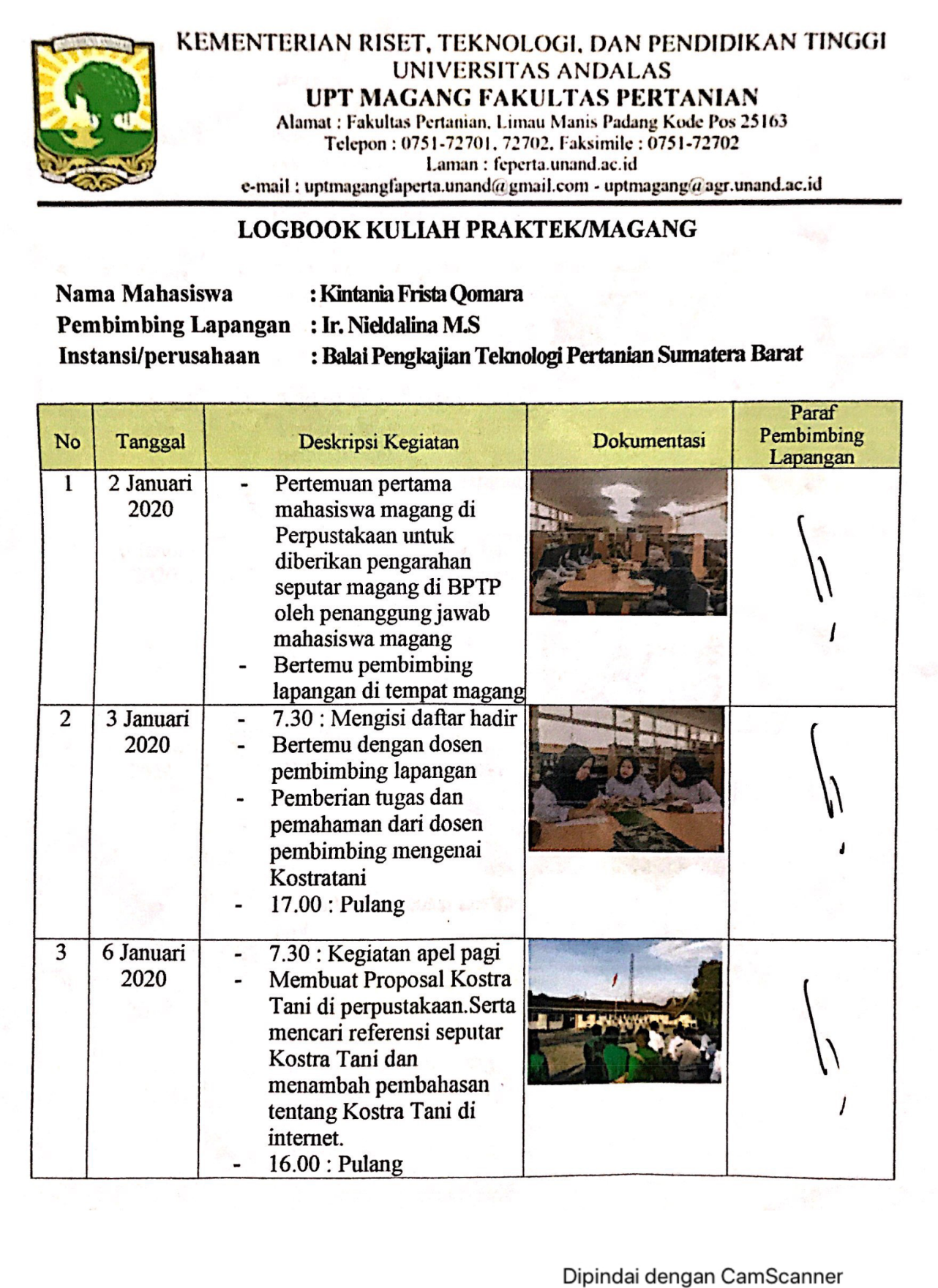 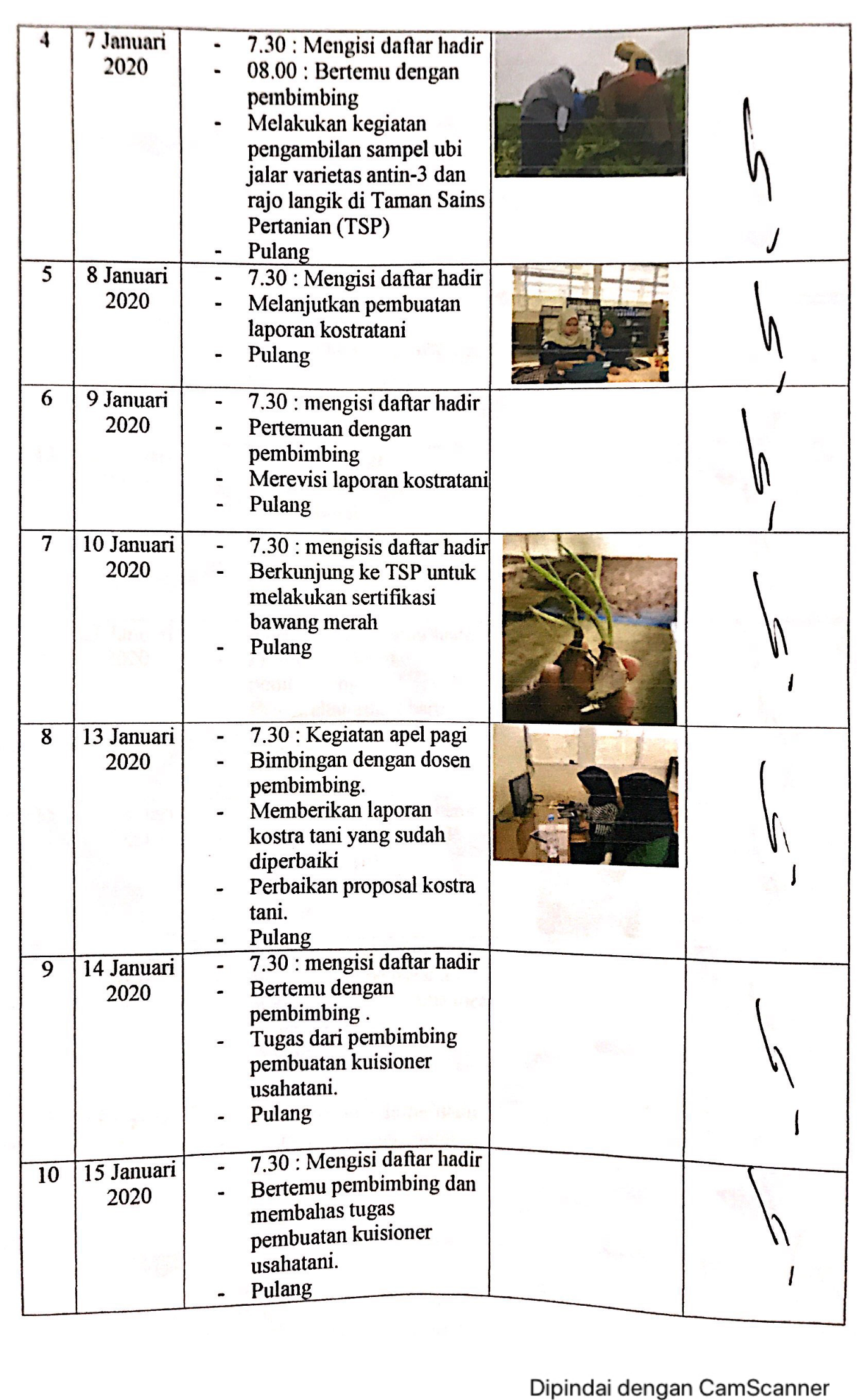 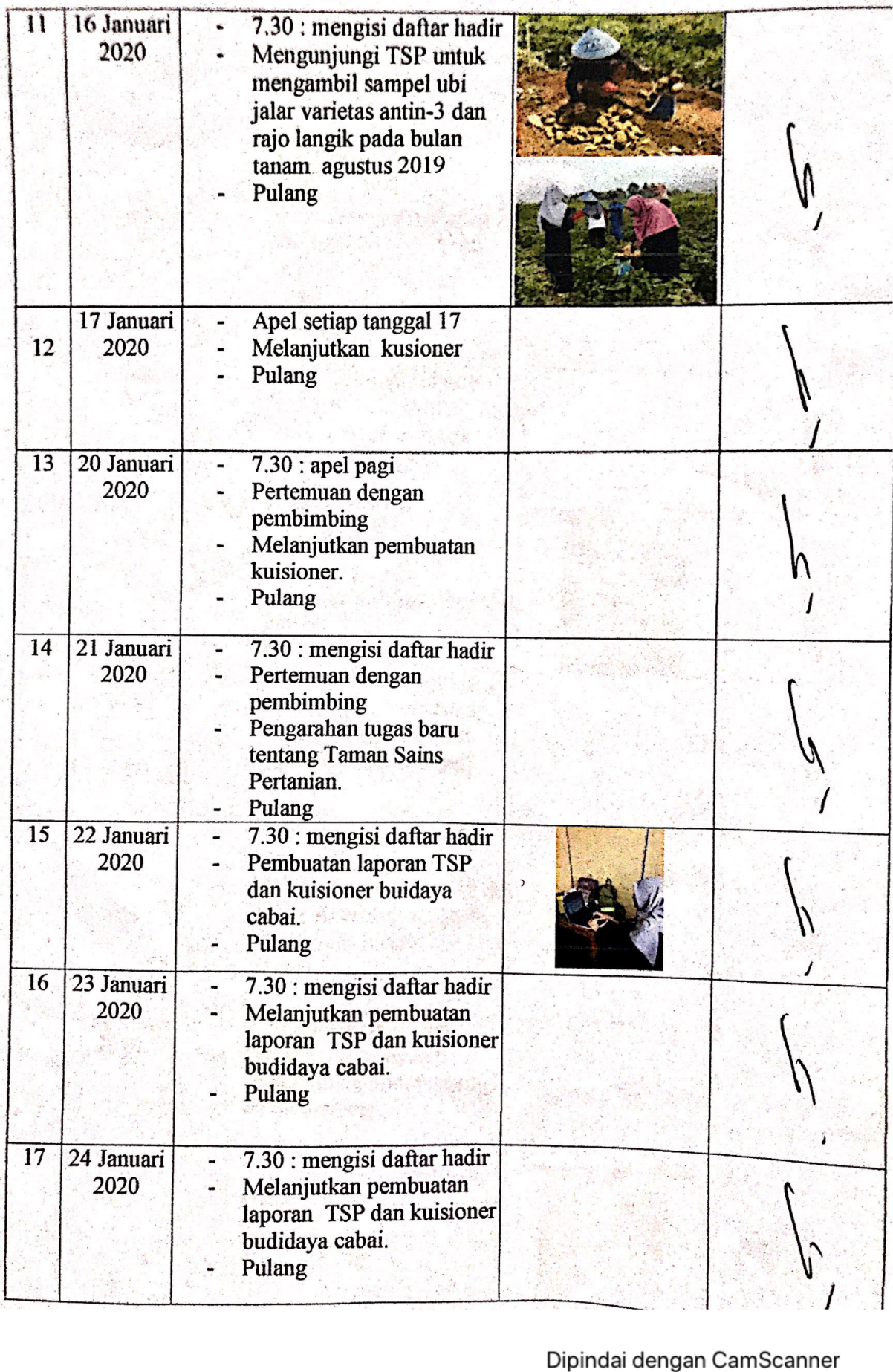 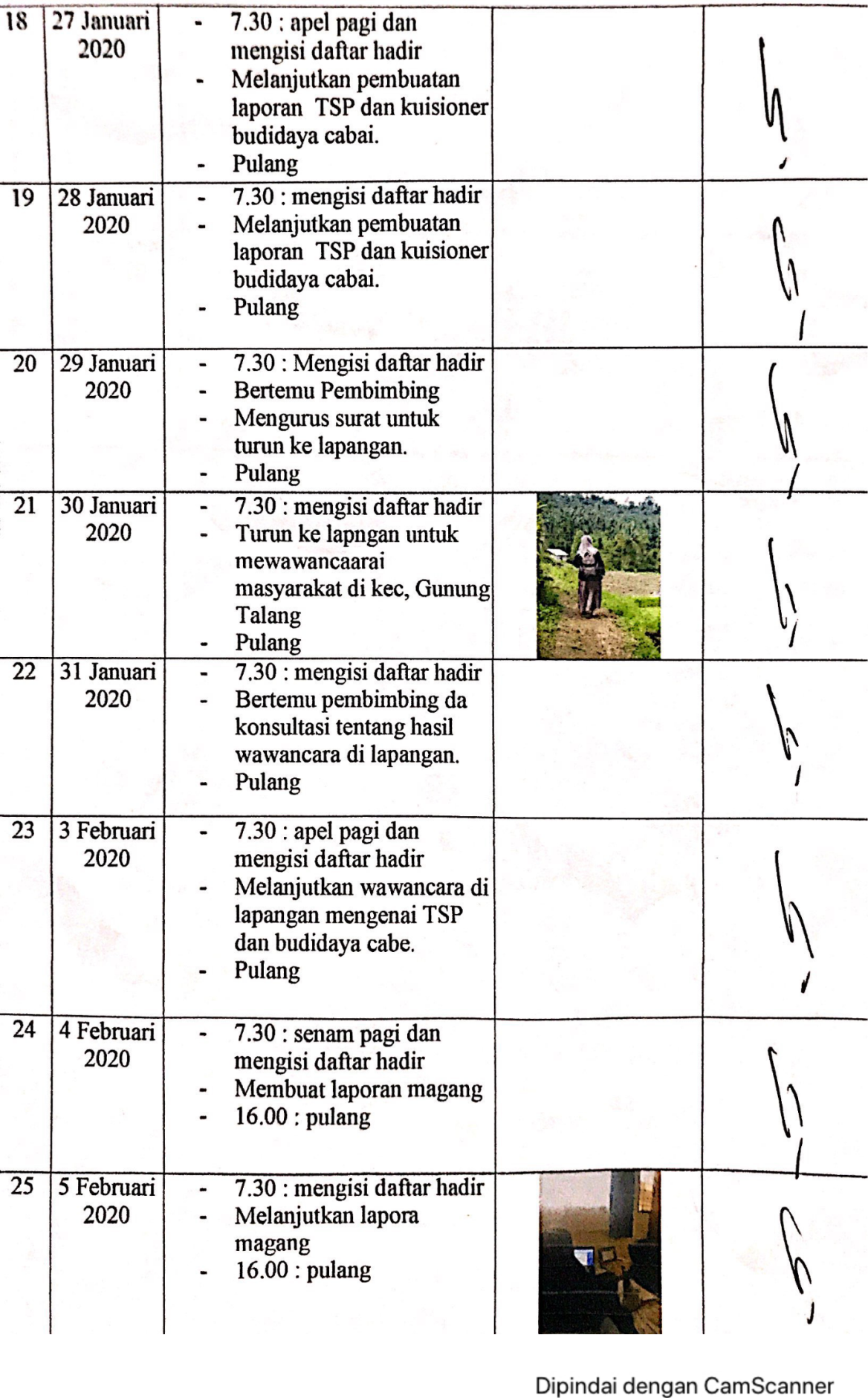 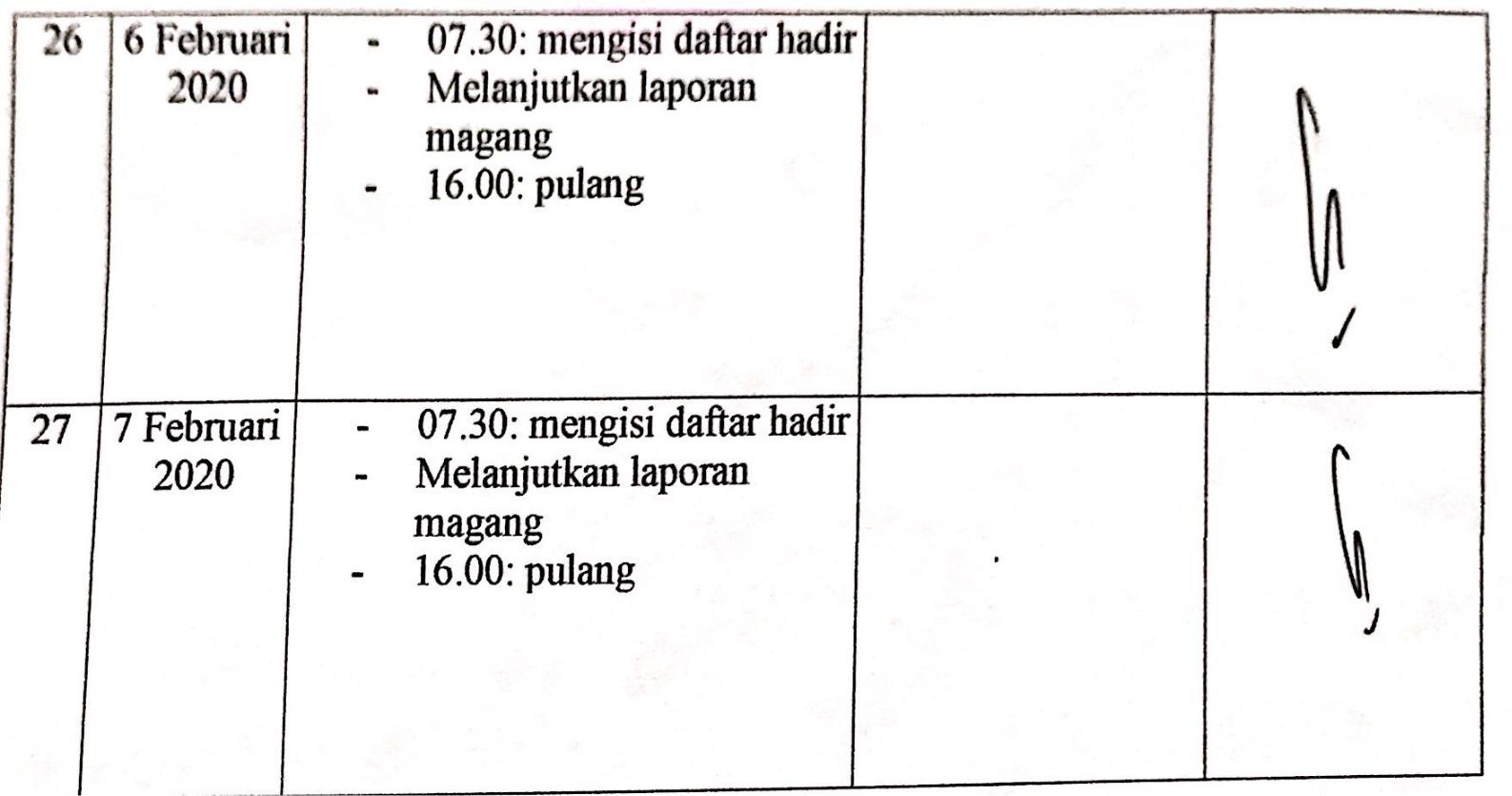 Nama InstansiTahunKepalaStasiun Penelitian1952-1964Nazar NurKebun Percobaan Perwakilan Sumatera Barat1964-1971Umar KhatabLembaga Pusat Penelitian Pertanian Perwakilan (LP3) Sumatera Barat1971-19791979-19801. Ir. Darwis SN2. Dr. A. Syarifuddin K.Balai Penelitian Tanaman Pangan (Balittan) Sukarami1980-19881988-19931993-19951. Dr. A. Syarifuddin K.2. Dr. Zulkifli Zaini3. Dr. R. Edi SunarjoBalai Pengkajian Teknologi Pertanian (BPTP) Sukarami1995-20002000-20011. Dr. Agusli Taher2. Dr. Zainal LamidBalai Pengkajian Teknologi Pertanian (BPTP) Sumatera Barat2001-20042004-20072007-20082008-20092009- 20122012-20162016-20182018- SekarangDr. Zainal Lamid2. Dr. Abdulla M. Bamualim3. Dr. Tri Sudaryono4. Dr. Zul Irfan5. Dr. M. Prama Yufdy6. Dr. Hardiyanto, MSc7.Dr. Ir. Chandra Indrawanto, M.Sc8.Dr. Jekvy Hendra M.SiNo.TanggalKegiatan Utama12 Januari 2020Pertemuan pertama mahasiswa magang23 Januari 2020Bimbingan mengenai kostratani36 Januari 2020Pembuatan proposal kostratani 47 Januari 2020Melakukan pengambilan sampel ubi jalar varietas antin-3 dan rajo langik di Taman Sains Pertanian58 Januari 2020Pembuatan proposal kostratani69 Januari 2020Merevisi proposal kostratani710 Januari 2020Berkunjung ke TSP untuk melakukan sertifikasi bawang merah813 Januari 2020Merevisi proposal kostratani 914 Januari 2020Membuat kusioner usahatani1015 Januari 2020Melanjutkan kusioner usahatani1116 Januari 2020Mengunjungi TSP untuk mengambil sampel ubi jalar varietas antin-3 dan rajo langik pada bulan agustus 20191217 Januari 2020Melanjutkan kusioner1320 Januari 2020Melanjutkan kusioner1421 Januari 2020Pengarahan tugas TSP1522 Januari 2020Membuat proposal TSP dan budidaya TSP1623 Januari 2020Membuat proposal TSP dan budidaya TSP1724 Januari 2020Membuat proposal TSP dan budidaya TSP1827 Januari 2020Membuat proposal TSP dan budidaya TSP1928 Januari 2020Membuat proposal TSP dan budidaya TSP2029 Januari 2020Mengurus surat untuk turun ke lapangan2130 Januari 2020Turun ke lapangan2231 Januari 2020Konsultasi hasil wawancara233 Februari 2020Melanjutkan wawancara 244 Februari 2020Membuat laporan magang255 Februari 2020Membuat laporan magang266 Februari 2020Membuat laporan magang277 Februari 2020Finalisasi laporanTingkat persepsiIntervalTinggi2,34 – 3,00Sedang1,67 – 2,33Rendah1,00 – 1,66NoRespondenSkorKategori1Masyarakat umum1,26 Rendah 2Petani1,41Rendah 3Pegawai/PNS2,23SedangPERTANYAANPERTANYAANPERTANYAANPERTANYAANPERTANYAANPERTANYAANPERTANYAANPERTANYAANPERTANYAANPERTANYAANPERTANYAANPERTANYAANPERTANYAANRESPONDEN12345678910SKORRATA”KATEGORI11111111111101RENDAH21111111111101RENDAH31111111111101RENDAH41111111111101RENDAH51111111111101RENDAH61111111111101RENDAH72211111222151,5RENDAH83331322222232,3SEDANG93131311113181,8SEDANG101111111111101RENDAH1261,26RENDAHPERTANYAANPERTANYAANPERTANYAANPERTANYAANPERTANYAANPERTANYAANPERTANYAANPERTANYAANPERTANYAANPERTANYAANPERTANYAANPERTANYAANPERTANYAANRESPONDEN12345678910SKORRATA”KATEGORI11111111111101RENDAH23331312333252,5TINGGI33331211333232,3SEDANG42221211222171,7SEDANG51111111111101RENDAH61111111111101RENDAH72221211111141,4RENDAH81111211211121,2RENDAH91111111111101RENDAH101111111111101RENDAH1411,41RENDAH PERTANYAANPERTANYAANPERTANYAANPERTANYAANPERTANYAANPERTANYAANPERTANYAANPERTANYAANPERTANYAANPERTANYAANPERTANYAANPERTANYAANPERTANYAANRESPONDEN12345678910SKORRATA”KATEGORI13221322233232,3SEDANG23221322233232,3SEDANG31111111111101RENDAH43221322233232,3SEDANG53221322233232,3SEDANG63221312233222,2SEDANG73221222233222,2SEDANG83221312233222,2SEDANG93221222133212,1SEDANG101111111111101RENDAH1991,99SEDANG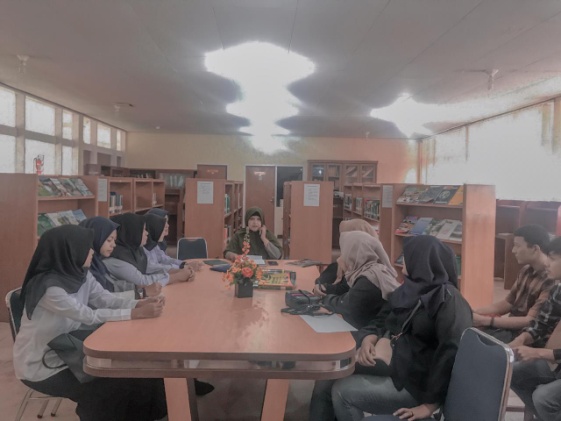 Pertemuan pertama dan pengarahan kepada mahasiswa magang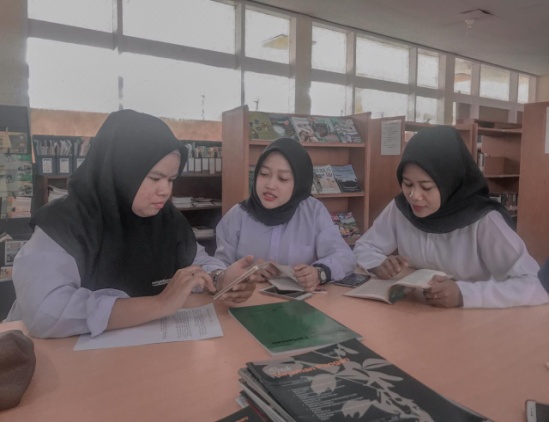 Diskusi kelompok magang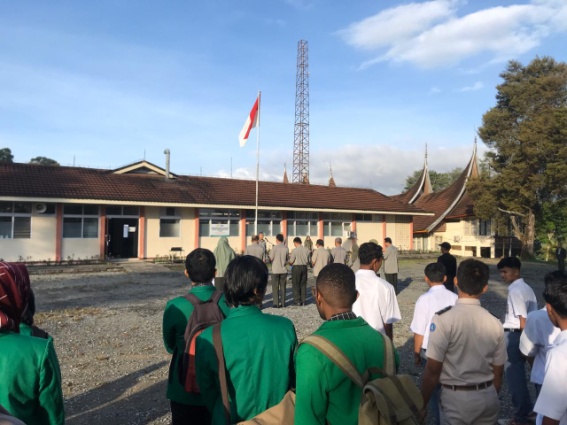 Apel pagi setiap hari senin pukul 07:30 WIB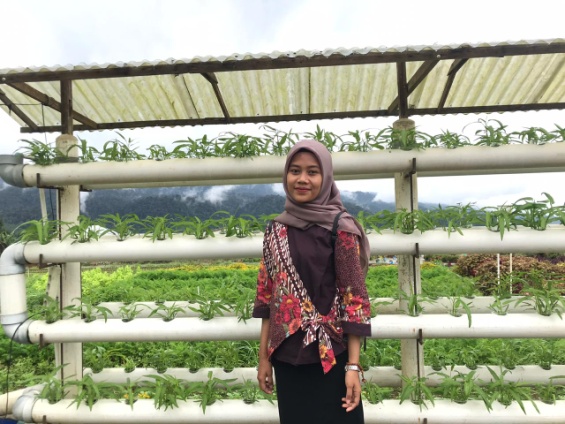 Berkunjung ke Taman Sains Pertanian 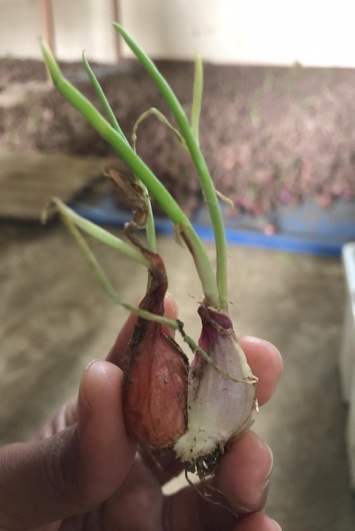 Sertifikasi bawang merah di Taman Sains Pertanian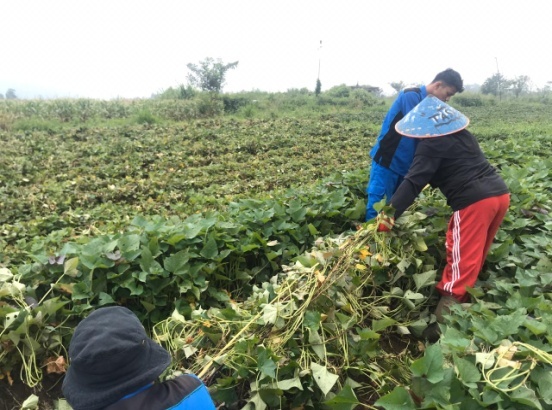 Pengambilan sampel ubi jalar bulan tanam Juli bersama siswa magang di TSP 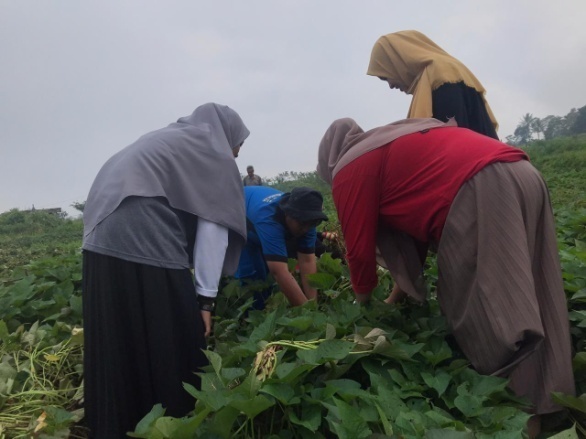 Pengambilan sampel ubi jalar bulan tanam Agustus bersama siswa magang di TSP